Priloga 4: Prispevna območja vodnih teles površinskih voda in vodnih teles podzemne vode iz načrta upravljanja voda1. Območje Dravske kotline (NUV-D)2. Druga območja (NUV-O)OBČINAOBČINAKATASTRSKA OBČINAKATASTRSKA OBČINAKATASTRSKA OBČINAŠIFRAIMEŠIFRAIMEVKLJUČENOST196CIRKULANE462DOLANEDEL461GRADIŠČADEL463VELIKI VRHDEL24DORNAVA384DORNAVADEL383MEZGOVCIDEL26DUPLEK691CIGLENCEDEL710DVORJANEDEL689SPODNJA KORENADEL692SPODNJI DUPLEKDEL711VURBERKDEL685ZAVRŠKA VASDEL684ZGORNJI DUPLEKDEL686ZIMICADEL28GORIŠNICA410FORMINDEL411GAJEVCIDEL408GORIŠNICADEL412MALA VASDEL407MOŠKANJCIDEL413MURETINCICELA406ZAGOJIČICELA409ZAMUŠANIDEL159HAJDINA399DRAŽENCICELA397HAJDINACELA395HAJDOŠECELA396SKORBACELA393SLOVENJA VASCELA160HOČE-SLIVNICA695BOHOVACELA704ČRETADEL707HOTINJA VASCELA706OREHOVA VASCELA698PIVOLADEL703RADIZELDEL694ROGOZACELA705SLIVNICACELA696SPODNJE HOČEDEL697ZGORNJE HOČEDEL45KIDRIČEVO424APAČEDEL430CIRKOVCEDEL429DRAGONJA VASDEL394GEREČJA VASCELA425LOVRENC NA DRAVSKEM POLJUCELA428MIHOVCEDEL427PLETERJEDEL434PONGRCEDEL432SPODNJE JABLANEDEL431STAROŠINCECELA749STRAŽGONJCADEL435ŠIKOLEDEL433ZGORNJE JABLANEDEL426ŽUPEČJA VASDEL167LOVRENC NA POHORJU666ČINŽATDEL667RUTADEL69MAJŠPERK440DOKLECEDEL438LEŠJEDEL437PODLOŽEDEL439PTUJSKA GORADEL70MARIBOR635BRESTRNICADEL656BREZJECELA649CELESTRINADEL2712DOBRAVACELA683DOGOŠECELA675HRASTJEDEL634JELOVECDEL636KAMNICADEL658KOROŠKA VRATADEL638KRČEVINADEL662LAZNICADEL661LIMBUŠDEL650MALEČNIKDEL657MARIBOR-GRADDEL655MELJEDEL2713OB ŽELEZNICICELA654OREŠJEDEL676PEKREDEL681POBREŽJEDEL679RAZVANJEDEL637ROŠPOHDEL678SPODNJE RADVANJEDEL633SREDNJEDEL660STUDENCICELA659TABORCELA680TEZNOCELA647TRČOVADEL677ZGORNJE RADVANJEDEL682ZRKOVCICELA168MARKOVCI403BOROVCICELA415BUKOVCICELA417MARKOVCICELA416NOVA VAS PRI MARKOVCIHCELA404PRVENCICELA405SOBETINCICELA414STOJNCICELA418ZABOVCICELA169MIKLAVŽ NA DRAVSKEM POLJU693MIKLAVŽ NA DRAVSKEM POLJUCELA708SKOKECELA87ORMOŽ329CVETKOVCIDEL334FRANKOVCIDEL318HARDEKDEL335LOPERŠICEDEL332ORMOŽDEL328OSLUŠEVCIDEL327PODGORCIDEL333PUŠENCIDEL323SENEŠCIDEL324SODINCIDEL330TRGOVIŠČEDEL331VELIKA NEDELJADEL172PODLEHNIK451GORCADEL96PTUJ401BRSTJECELA391GRAJENADEL392KRČEVINA PRI PTUJUDEL366KRČEVINA PRI VURBERGUDEL386PACINJEDEL385PODVINCIDEL400PTUJDEL388ROGOZNICADEL402SPUHLJACELA98RAČE-FRAM717FRAMDEL724GORICACELA722JEŠENCACELA721MORJEDEL723PODOVADEL716RAČECELA108RUŠE663BISTRICA PRI LIMBUŠUDEL664BISTRICA PRI RUŠAHDEL673LOBNICADEL665RUŠEDEL672SMOLNIKDEL178SELNICA OB DRAVI630GEREČJA VASDEL629JANŽEVA GORADEL631SPODNJA SELNICADEL632SPODNJI SLEMENDEL628ZGORNJA SELNICADEL626ZGORNJI BOČDEL113SLOVENSKA BISTRICA741BUKOVECDEL748SPODNJA POLSKAVADEL742ZGORNJA POLSKAVADEL202SREDIŠČE OB DRAVI337GRABE PRI SREDIŠČUDEL336OBREŽDEL338SREDIŠČEDEL115STARŠE709LOKA PRI ROŠNJICELA715MARJETA NA DRAVSKEM POLJUCELA714PREPOLJECELA712STARŠECELA713ZLATOLIČJECELA135VIDEM460DRAVCIDEL447DRAVINJSKI VRHDEL446JUROVCIDEL421LANCOVA VASCELA450MAJSKI VRHDEL420POBREŽJECELA422SELACELA419ŠTURMOVCICELA423TRNOVECCELA448VAREJADEL445ZGORNJA PRISTAVADEL143ZAVRČ465HRASTOVECDEL466ZAVRČDELOBČINAOBČINAKATASTRSKA OBČINAKATASTRSKA OBČINAKATASTRSKA OBČINAŠIFRAIMEŠIFRAIMEVKLJUČENOST195APAČE181APAČECELA180ČRNCICELA175DROBTINCIDEL176GRABEDEL174KONJIŠČEDEL183LUTVERCICELA177NASOVADEL191PLITVICADEL173PODGORJEDEL182SEGOVCICELA172VRATJA VASDEL171VRATJI VRHDEL179ŽEPOVCICELA178ŽIBERCICELA2BELTINCI131BELTINCICELA132BRATONCICELA134DOKLEŽOVJECELA129GANČANICELA135IŽAKOVCICELA130LIPACELA133LIPOVCICELA136MELINCICELA148BENEDIKT516DRVANJADEL517IHOVADEL518TRIJE KRALJIDEL519TROTKOVADEL151BRASLOVČE987BRASLOVČEDEL1008GOMILSKODEL1007GRAJSKA VASDEL984LETUŠDEL983MALE BRASLOVČEDEL991ORLA VASCELA986PODVRHDEL988SPODNJE GORČEDEL989ŠMATEVŽDEL990TRNAVACELA152CANKOVA69CANKOVADEL66DOMAJINCIDEL51KRAŠČIDEL70SKAKOVCICELA65TOPOLOVCIDEL11CELJE1070ARCLINDEL1067BREZOVADEL1083BUKOVŽLAKDEL1077CELJEDEL1078LISCEDEL1076MEDLOGDEL1075OSTROŽNODEL1058ROŽNI VRHDEL1057RUPEDEL1074SPODNJA HUDINJADEL1069ŠENTJUNGERTDEL1071ŠKOFJA VASDEL1068ŠMARTNODEL1072ŠMIKLAVŽDEL1082TEHARJEDEL1073TRNOVLJEDEL2639ZVODNODEL153CERKVENJAK542ANDRENCIDEL539BRENGOVADEL541CERKVENJAKDEL540COGETINCIDEL544SMOLINCIDEL543ŽUPETINCIDEL15ČRENŠOVCI140ČRENŠOVCICELA143DOLNJA BISTRICACELA141GORNJA BISTRICACELA142SREDNJA BISTRICACELA138TRNJE V PREKMURJUCELA139ŽIŽKICELA155DOBRNA1056DOBRNADEL156DOBROVNIK146DOBROVNIKDEL147STREHOVCIDEL145ŽITKOVCIDEL29GORNJA RADGONA187ČREŠNJEVCIDEL184GORNJA RADGONADEL210GORNJI IVANJCICELA189HERCEGOVŠČAKDEL206IVANJŠEVCIDEL209KUNOVACELA194LASTOMERCICELA190LOMANOŠEDEL186MELECELA208NEGOVADEL203OČESLAVCICELA197OREHOVCIDEL196OREHOVSKI VRHDEL192PLITVIČKI VRHDEL188POLICEDEL207RADVENCICELA193SPODNJA ŠČAVNICADEL211SPODNJI IVANJCICELA205STAVEŠINCICELA195ZBIGOVCIDEL31GORNJI PETROVCI10BOREČADEL9MARTINJEDEL158GRAD37DOLNJI SLAVEČIDEL38GRADDEL46KRUPLIVNIKDEL47MOTOVILCIDEL39VIDONCIDEL47KOBILJE144KOBILJEDEL166KRIŽEVCI250BERKOVCICELA246BORECIDEL231BUČEČOVCIDEL235ILJAŠEVCIDEL245KLJUČAROVCI PRI LJUTOMERUDEL236KRIŽEVCIDEL247LOGAROVCIDEL244LUKAVCIDEL232STARA NOVA VASDEL230VUČJA VASDEL2643ZASADIDEL55KUNGOTA587CIRINGACELA604GRADIŠKACELA598GRUŠENACELA597JEDLOVNIKCELA599JURSKI VRHCELA603KOZJAKCELA620MALI ROŠPOHDEL600PESNICADEL592PLAČCELA595PLINTOVECCELA586PODIGRACCELA589SLATINACELA591SLATINSKI DOLCELA594SPODNJE VRTIČECELA588SVEČINACELA590ŠPIČNIKCELA601VRŠNIKCELA596ZGORNJA KUNGOTACELA593ZGORNJE VRTIČECELA56KUZMA25DOLIČDEL27GORNJI SLAVEČICELA26KUZMADEL24MATJAŠEVCICELA23TRDKOVADEL59LENDAVA158BANUTACELA167ČENTIBACELA157DOLGA VAS PRI LENDAVICELA168DOLINA PRI LENDAVICELA164GABERJECELA155GENTEROVCICELA161HOTIZACELA154KAMOVCICELA162KAPCACELA163KOT PRI MURICELA165LAKOŠCELA166LENDAVACELA156MOSTJE PRI LENDAVICELA169PETIŠOVCICELA170PINCECELA153RADMOŽANCICELA63LJUTOMER242BABINCIDEL257BRANOSLAVCIDEL252BUČKOVCIDEL241CVENCELA253DRAKOVCIDEL274GLOBOKADEL239KRAPJECELA238KRIŠTANCICELA249KURŠINCIDEL259LJUTOMERDEL240MOTACELA243NORŠINCIDEL248PRECETINCIDEL273PRISTAVADEL256RADOSLAVCIDEL272STROČJA VASDEL70MARIBOR602GAJ NAD MARIBOROMDEL651HRENCADEL638KRČEVINADEL621MORSKI JAREKDEL640PEKELDEL639POČEHOVADEL637ROŠPOHDEL622ŠOBERDEL2674ŽAVCARJEV VRHDEL78MORAVSKE TOPLICE100BOGOJINADEL99FILOVCIDEL101IVANCICELA103LUKAČEVCICELA107MARTJANCIDEL102MLAJTINCICELA92MORAVCIDEL106NORŠINCICELA78SEBEBORCIDEL93TEŠANOVCIDEL94VUČJA GOMILADEL80MURSKA SOBOTA128BAKOVCICELA111ČERNELAVCICELA127KROGCELA113KUPŠINCICELA109MARKIŠAVCIDEL105MURSKA SOBOTACELA108NEMČAVCIDEL110POLANACELA104RAKIČANCELA126SATAHOVCICELA112VEŠČICACELA86ODRANCI137ODRANCICELA89PESNICA619DOLNJA POČEHOVADEL641DRAGUČOVADEL613FLEKUŠEKDEL608GAČNIKCELA609JARENINSKI DOLCELA610JARENINSKI VRHCELA607JELENČECELA616KUŠERNIKDEL642PERNICADEL618PESNIŠKI DVORCELA578POLIČKA VASDEL579POLIČKI VRHCELA606RANCACELA605SPODNJE DOBRENJECELA580VAJGENCELA617VOSEKCELA615VUKOVJEDEL612VUKOVSKI DOLDEL611VUKOVSKI VRHCELA577ZGORNJI JAKOBSKI DOLDEL173POLZELA982PODVINDEL992POLZELADEL993ZALOŽEDEL174PREBOLD1004GORNJA VASDEL1006LATKOVA VASDEL1005PREBOLDDEL97PUCONCI64BEZNOVCIDEL74BREZOVCIDEL76GORICADEL73LEMERJEDEL75PREDANOVCIDEL77PUCONCIDEL72PUŽEVCIDEL71STRUKOVCIDEL52VADARCIDEL62ZENKOVCIDEL100RADENCI198BORAČEVADEL218HRASTJE-MOTADEL216HRAŠENSKI-RAČKI VRHDEL204JANŽEV VRHDEL202KAPELSKI VRHDEL219MURSKI VRHDEL217MURŠČAKDEL212OKOSLAVCICELA200RADENCIDEL201RIHTAROVCIDEL199ŠRATOVCICELA176RAZKRIŽJE278GIBINADEL276RAZKRIŽJEDEL277ŠAFARSKODEL275VEŠČICADEL105ROGAŠOVCI35FIKŠINCIDEL31KRAMAROVCIDEL32NUSKOVADEL30OCINJEDEL48PERTOČADEL33ROGAŠOVCIDEL49ROPOČADEL29SERDICADEL28SOTINACELA34SVETI JURIJDEL36VEČESLAVCIDEL178SELNICA OB DRAVI624VELIKI BOČDEL204SV. TROJICA V SLOV. GORICAH538OSEKDEL181SVETA ANA513KREMBERKDEL514KRIVI VRHDEL512LEDINEKDEL507LOKAVECDEL508ROŽENGRUNTCELA510SPODNJI DRAŽEN VRHDEL515ZGORNJA ROČICADEL509ZGORNJA ŠČAVNICADEL116SVETI JURIJ OB ŠČAVNICI223BLAGUŠCELA251BOLEHNEČICICELA213DRAGOTINCICELA228GALUŠAKDEL224GRABONOŠCELA222JAMNACELA225KRALJEVCIDEL214ROŽIČKI VRHCELA220SELIŠČIDEL221SLAPTINCICELA226SOVJAKDEL215STANETINCICELA227TERBEGOVCIDEL118ŠENTILJ563CERŠAKDEL583CIRKNICACELA581KANIŽACELA585KRESNICACELA565SELNICA OB MURIDEL576SREBOTJEDEL564ŠENTILJ V SLOVENSKIH GORICAHDEL582ŠTRIHOVECCELA568TRATEDEL567ZGORNJA VELKADEL584ZGORNJE DOBRENJECELA2665ZGORNJI DRAŽEN VRHDEL120ŠENTJUR1133GORIČICADEL125ŠMARTNO OB PAKI971PAŠKA VASDEL973REČICA OB PAKIDEL972ŠMARTNO OB PAKIDEL127ŠTORE1085KOMPOLEDEL1084PEČOVJEDEL1086PROŽINSKA VASDEL184TABOR1016ČRNI VRHDEL1017MIKLAVŽDEL1009OJSTRIŠKA VASDEL10TIŠINA116BOREJCICELA118GEDEROVCICELA124GRADIŠČECELA117KRAJNACELA125MURSKI ČRNCICELA120MURSKI PETROVCICELA121PETANJCICELA115RANKOVCICELA119SODIŠINCICELA122TIŠINACELA123TROPOVCICELA114VANČA VASCELA132TURNIŠČE150GOMILICACELA152NEDELICACELA148RENKOVCICELA149TURNIŠČECELA187VELIKA POLANA151BREZOVICA V PREKMURJUCELA159MALA POLANACELA160VELIKA POLANACELA188VERŽEJ233BUNČANICELA237GRLAVACELA234VERŽEJCELA139VOJNIK1059LEMBERGDEL1053LOKADEL1054NOVAKEDEL1060STRMEC PRI VOJNIKUDEL1061VIŠNJA VASDEL1066VOJNIK OKOLICADEL1065VOJNIK TRGDEL189VRANSKO1013JERONIMDEL1010PREKOPADEL1011TEŠOVADEL1012VRANSKODEL190ŽALEC999GORICADEL997GOTOVLJEDEL1002KASAZEDEL1000LEVECDEL1001PETROVČECELA1020PONGRACDEL995ŠEMPETER V SAVINJSKI DOLINICELA1003ZABUKOVICADEL994ZALOGDEL996ŽALECDEL977ŽELEZNODEL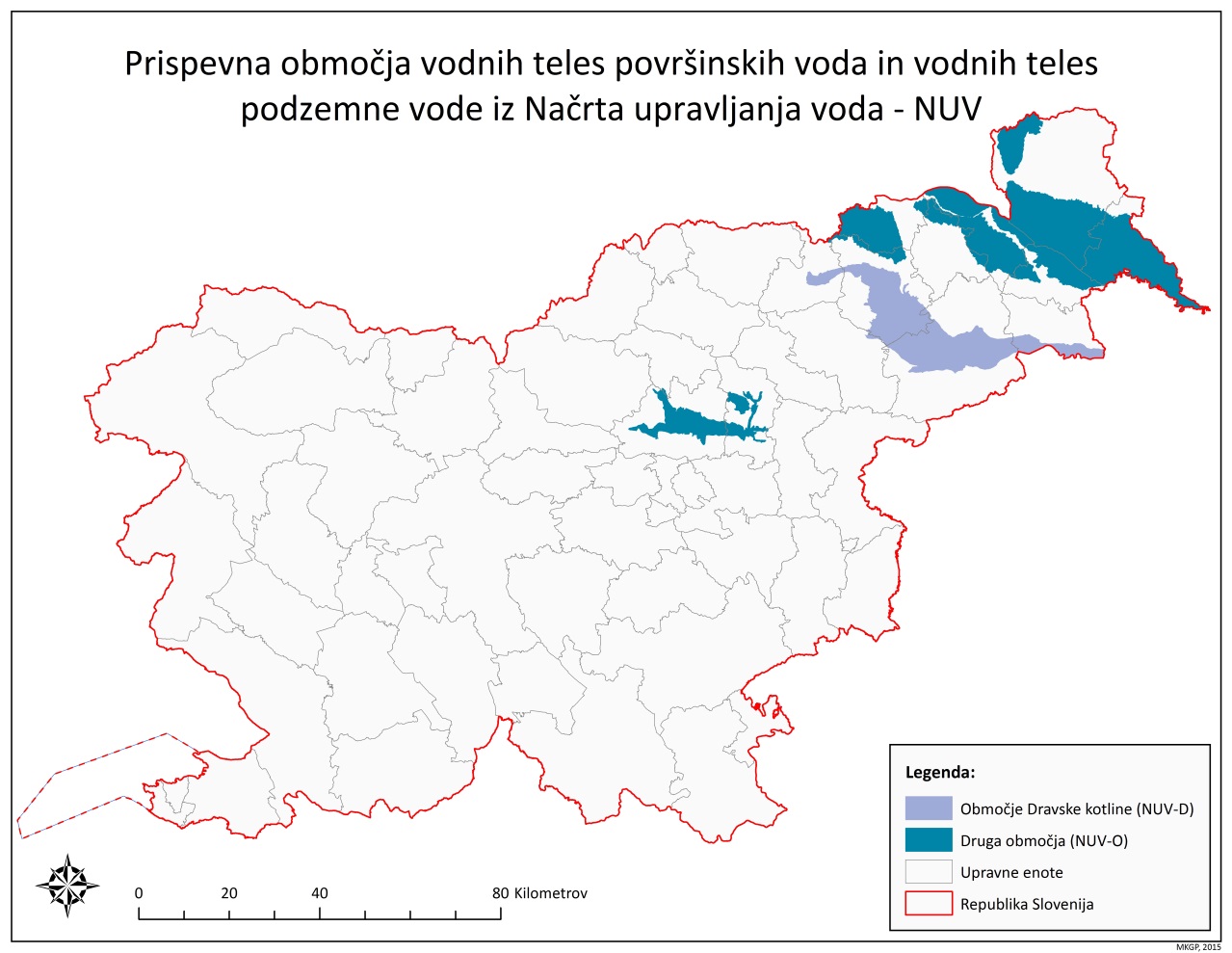 Karta 1: Prispevna območja vodnih teles površinskih voda in vodnih teles podzemne vode iz načrta upravljanja voda